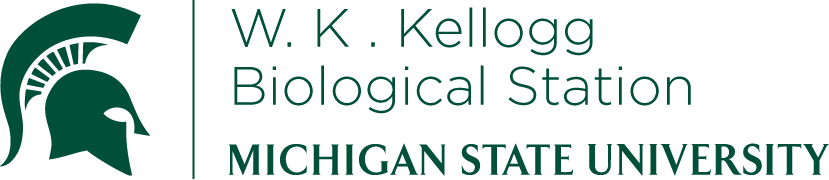 K-12 Partnership Lesson PlanElizabeth Schultheis, Dustin KincaidWhy Fly South?How climate change alters the phenology of plants and animalsOverviewThe timing of recurring life cycle events for plants and animals, like flowering and migration, are largely determined by cues organisms take from the climate. Scientists who study phenology, or the timing of these natural events, are interested in how climate change, particularly rising global temperatures and unpredictable transitions between seasons, will influence the timing of phenological events. For example, what can we expect to happen to the migration timing of birds, the mating season for animals, or the flowering times in plants? Further, how might abiotic seasonal changes like melt dates for lakes and rivers respond to climate change? To answer these questions, scientists turn to long-term datasets to examine whether shifts in phonological events are occurring over extended periods of time.Long-term datasets are extremely useful because scientists can examine average trends in timing shifts over periods of decades and often in different regions. Citizen science has played a major role in curating many of these datasets. Citizen science is essentially research conducted by “crowdsourcing” – individuals collect data and contribute to a large dataset that can then be analyzed to address scientific questions. Phenology data is easy to collect and involves observations that we make every day, but hardly ever record. Technology makes it extremely easy to record, aggregate, and store citizen science data online for future use.In this lesson we will use a few of these datasets to go through the scientific process of forming and testing hypotheses using real data. Students will be able to examine changes in phenology over 30+ year timespans, and address the scientific question, “Do we see evidence for climate change in the phenology of plants and animals?” We will also discuss how students as a class can start curating their own long-term phonological datasets by observing organisms in your schoolyard or BEST Plots!ObjectivesAt the conclusion of the lesson, students will be able to:Define phenology and give examples in plants and animalsGraph phenology dataInterpret results from a graphMake claims about organismal response to climate changeIdentify locations where they can submit citizen science data they collectLength of LessonThe lesson introducing the topic of phenology can be completed in 30 minutes. Graphing exercises for phenology data can occur in a 30-minute period per graph, or can serve as point of discussion at the beginning of class periods to further students’ abilities to interpret graphs. Phenology data can be collected long term over many years.Grade LevelsWhen including the graphing exercises, this lesson is most appropriate for grades 6-12. However, the lesson could be modified to accommodate elementary students if, instead of graphing the data provided, students were brought outside to make phenology observations of their own.Standards covered (NGSS)	Disciplinary Core Ideas:		Middle SchoolMS-LS2-4: construct an argument supported by empirical evidence that changes to physical of biological components of an ecosystem affect populations.MS-ESS3-5: ask questions to clarify evidence of the factors that have caused the rise in global temperatures over the past centuryHigh SchoolHS-ESS3-6: use a computational representation to illustrate the relationships among Earth systems and how those relationships are being modified due to human activityCross Cutting Concepts:PatternsStability and change of systemsScience and Engineering PracticesAnalyzing and interpreting dataEngaging in argument from evidencePrevious Michigan Standards Met:E.ES.07.71: compare and contrast the difference and relationship between climate and weatherMaterials Climate change and phenology powerpointStudent worksheetGraphing materials:Straight edgeColored pencilsBackgroundWeather is how our atmosphere behaves over a short period of time, whereas climate is the average of daily weather over long periods of time (e.g., 30 or more years); therefore, when we discuss climate change, we need long-term datasets. Earth’s temperature is regulated by the greenhouse effect: gasses in the atmosphere (e.g., water vapor, carbon dioxide, methane, nitrous oxide, and ozone) capture heat before it is radiated back into space. Without this very important phenomenon Earth would be approximately 60°F cooler on average.Because climate changes slowly and occurs over such long timescales, populations of plants and animals in a geographic region are adapted to the climatic conditions they have experienced in the past. Our climate today, however, is changing rapidly. Since the Industrial Revolution the amount of carbon dioxide (CO2) in the atmosphere has increased by 30%. Climatologists estimate that this dramatic increase in CO2 may ultimately result in a 2 to 7°F increase in the average global temperature. This rate of change is significantly more rapid than most temperature changes climatologists have examined in geological history.Using citizen science data, we can ask the scientific question: “Do we see evidence for climate change in the timing of phenological events of plants and animals?”Activities of the sessionBegin the lesson with a discussion of climate change (see Background Information, and Climate Change FAQ document in Resources). As a class, discuss the following questions: What effects will this have on our seasons? What about the life cycles of plants and animals?Introduce the topic of phenology - the study of periodic plant and animal life cycle events and how these are influenced by seasonal changes and variations in climate.Discuss examples of phenology changes and ask students if they have any observations of phenology changes during their lifetime, or large phenology events that stand out to them:Lowell Cemetery – for background information, see link in Resources sectionLake Mendota – data on duration of ice coverNow that we understand how our climate is changing, and how this alters the timing of life events for plants and animals, discuss as a class how you think these changes could affect communities of plants and animals. What if all species in an ecosystem do not shift their phenologies the same way?An example of this could be flowering plants and their pollinators. What if plants begin to flower earlier, but pollinators are not yet there to pollinate them? What would this do to our fruit crops?Phenology mismatch occurs for migrating birds, and may be one of the major drivers of their decline. One reason for this mismatch is that our all regions of our planet are not warming at the same rate or magnitude. For example, temperatures warm more at the poles than near the equator. As birds migrate earlier from their northern latitudes, food sources they rely on for the journey may not be available at this earlier time.Discuss citizen science datasets and how they are a great way to accumulate the vast amounts of long-term needed to address the impacts of climate change on phenology.Begin phenology-plotting activitiesFirst bloom date for North American lilac shrubs: The data table below displays the yearly first bloom date (given as day of year) for lilac shrubs (i.e., Syringa chinensis clone) for two regions:NE = Northeast (average day each year from Maine, Vermont, New Hampshire, Massachusetts, Rhode Island, Connecticut, and New York)LMW = Lower Midwest (average day each year from Kansas and Nebraska)The data record spans from 1961-2003, and every other year is displayed in the table on the worksheet.Plot the data for the northeastern states (NE) in graph 1.Plot the data for the lower Midwestern states (LMW) in graph 2.Using a straight edge, estimate and draw a linear trend line that best fits the data in the graphs.Discuss the findings on the graph:Is the yearly first bloom date for lilac shrubs changing over time?Does the trend differ between regions? If yes, then describe the difference(s) you see.Would you draw the same conclusions if you just looked at a period of 5 years, for example, 1980 – 1985?Why might the yearly first bloom date for lilac shrubs be changing over time?Do you think this might have implications for other organisms like birds or insects?Ice cover duration on Gull Lake: The data table on the worksheet shows the number of consecutive days that Gull Lake, in Michigan, was fully covered in ice from 1925-2011.Create a line graph (i.e., plot the data and connect the data points with a line) of the ice cover data from the table on the worksheet.Discuss the findings on the graph:After graphing the ice cover data for Gull Lake, what might you conclude about how the duration of ice cover is changing over time?What implications might this have for humans and other organisms that use or live in this lake?Complete the class with a discussion of the citizen science data that can be collected in your schoolyard, using apps that access data recorded by other citizens, or a long-term dataset that can be started for your own school to use for years to come. Ask students, what are some of the phenology measurements that students think could be made in your schoolyard? In their backyards?ResourcesClimate Change FAQ: https://www2.ucar.edu/climate/faq#t2506n1342Lowell Cemetery Article “Springing Forward”: http://www.sciencenewsforkids.org/2009/04/springing-forward-2/Phenology datasets available online:Full lilac dataset: ftp://ftp.ncdc.noaa.gov/pub/data/paleo/phenology/north_america_lilac.txtebird.orghummingbirds.netCitizen Science apps for cellphones and tablets:Climate Watch – record phenology data for plants and animalsiNaturalist – record wildlife observations and contribute to an online network of naturalistsBirdlog – transfer your bird sightings to Cornell’s eBird databaseProject Noah – share wildlife encounters and record Earth’s biodiversityExtensions and ModificationsThis lesson could be extended in many ways. You may want to take your classes outside to explore different phenology recordings that they could make around your schoolyard. There could be a period for journaling and observation as they record different phonological states that plantsand animals are in on the day of the lesson.A further modification for schools with access to iPads and other tablets/phones, would be to download some of the Eco-Apps that allow students to record observations. For a class project, students could use these apps and then go into the larger pool of data to make a graph andaddress a scientific question.AssessmentTeachers can assess understanding by reading over student answers on the worksheet, and looking at graphs. Graphs should clearly portray the data and responses to questions should indicate an understanding of the link between climate change and changes in the timing of life events for plants and animals.